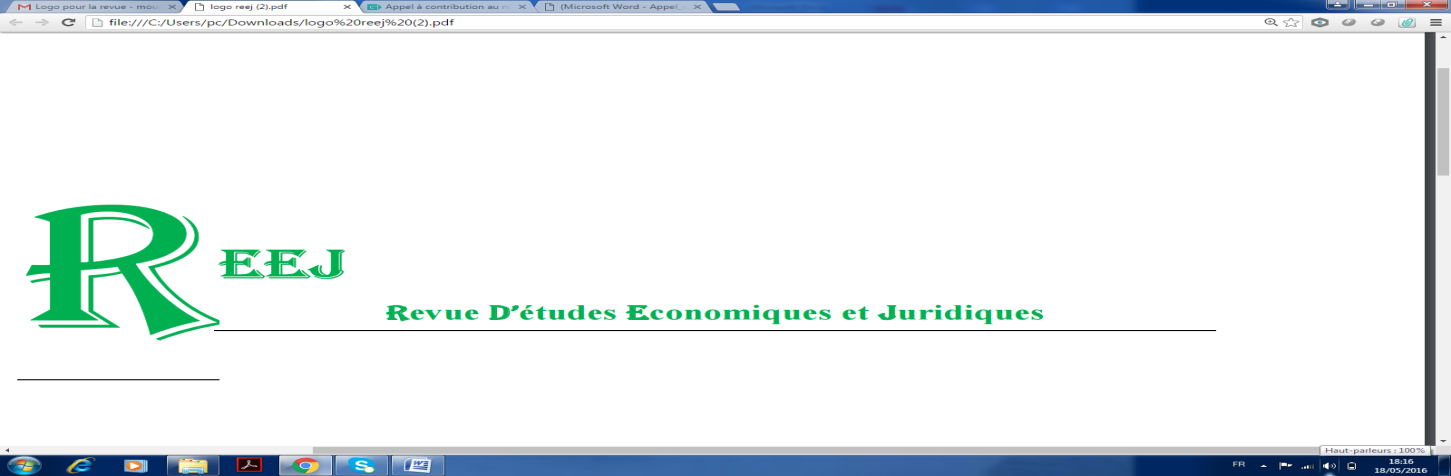 APPEL A CONTRIBUTIONLa Revue D’Études Économiques et Juridiques avait publié en Avril 2019 son troisième  numéro. Un nouveau numéro ouvert est prévu à l’horizon décembre 2019. Conformément à la ligne éditoriale de la revue, ce numéro est ouvert à la fois aux aspects économiques et juridiques , divisé en deux axes :1er axe : qui traite la thématique du développement durable (la croissance économique, l’intégration sociale et la durabilité environnementale, adossées à une bonne gouvernance). Voir argumentaire ci-dessous.2ème axe : ouvert.Remarque : la priorité sera donnée aux articles qui traitent la thématique du                     Développement durable.CalendrierPrésentation de la revue La Revue d’Études Economiques et Juridiques (REEJ) est une revue semestrielle produite par la Faculté Pluridisciplinaire de Nador (FPN). Elle est spécialisée dans les questions à portée économique et juridique touchant spécialement le Maroc, des questions d’actualités ou nécessitant des réponses et d’analyses de la part des spécialistes en la matière. Son objectif est de permettre aux praticiens et aux chercheurs de communiquer, d'échanger et de soumettre à la critique leurs réflexions et leurs recherches dans le domaine d’économie et de droit, mais aussi de s'adresser à un large public désireux de se tenir au courant de l'évolution des sciences économiques et juridiques. Elle a ainsi pour ambition de produire de l’information qui participe au développement de la connaissance au niveau local, national et international.ArgumentaireLa question du développement durable qui pose avec acuité le problème de la conciliation entre la croissance économique, la cohésion sociale et la préservation des ressources naturelles n’est pas nouvelle. En 1970 déjà, les experts du club de Rome, chargés de dresser un inventaire des difficultés auxquelles font face les sociétés, publiaient un rapport intitulé « Halte à la croissance », qui a connu un certain retentissement. Face à la surexploitation des ressources naturelles due à la croissance économique et démographique, ce rapport prônait la croissance zéro. C’est dans ce contexte que se tient la Conférence des Nations Unies sur l’environnement humain en 1972, qui s’interroge sur les conditions d’un modèle de développement compatible avec l’équité sociale et la protection de l’environnement. En 1987, le rapport Brundtland (du nom de son instigatrice, Premier ministre norvégien) propose une définition du développement durable, qui fait encore référence : « un type de développement qui permet de satisfaire les besoins du présent sans compromettre la possibilité pour les générations futures de satisfaire les leurs ».Pour le cas marocain, la constitution de 2011 a apporté une nouvelle impulsion à ce processus en postulant que le développement durable est un droit de tous les citoyens (article 31). C’est dans ce cadre qu’une Stratégie Nationale de Développement Durable (SNDD) a été élaborée en 2015, couvrant la période 2015-2020. La SNDD constitue ainsi la traduction de cet engagement en vue d’opérationnaliser le développement durable à tous les échelons du Royaume.Le présent numéro vise à interpellé un public aussi large que possible, associant économistes et gestionnaires , académiciens et praticiens, acteurs publics et privés et société civile, propose de réfléchir sur tous les aspects à mettre en place pour réaliser efficacement les paris du développement durable.Axes non exhaustifs: Le développement durable au Maroc : enjeux et défis ;La stratégie marocaine du développement durable ;L’arsenal juridique du développement durable au Maroc ;Le développement durable et les indicateurs de performance ;La gouvernance du développement durable ;Les collectivités territoriales et le défi du développement durable;Le développement durable dans le monde : expérience de quelques pays ;Les enjeux de la transition vers une économie verte et inclusive ;Le développement durable et les défis des inégalités sociales et territoriales.Normes de publicationPremière page :[Prénom, NOM de l’auteur 1][Fonctions] [Adresse complète] [Adresse électronique][Téléphone]Deuxième page :Résumé :[Titre de l’article en français][Résumé de l’article en français, Maximum 10 lignes]Mots-clés : ...…. (Maximum 6 mots)Classification JEL : ....…Abstract :[Titre de l’article en anglais][Résumé de l’article en anglais,  Maximum 10 lignes]Keywords: ..........…. (Maximum 6 mots)JEL classification: ...........…Consignes aux auteurs d’articles           Les auteurs doivent soumettre leurs articles  en respectant les exigences  suivantes:Document sous forme Fichier Word, soumis par internet à l’adresse suivante  : ...revueeej@gmail.comNombre de mots de l’article ne doit pas dépasser 7000 mots.Ecriture avec Times New Roman en français et Sakkal Majalla en arabe. Taille de police 12 en français et 14 en arabe.Taille de police pour les titres 14. Interligne simple.Faire un alinéa (léger retrait) au début de chaque nouveau paragraphe : De 1 cm pour le corps de texte.Pied de page AlphabetLes références bibliographiques doivent être classées par ordre alphabétique, chaque référence doit avoir été citée dans le texte.    Ces références bibliographiques doivent se présenter comme suit :Les contributions doivent être originales n’ayant fait l’objet de publication antérieure. Tant qu’une contribution soumise à la Revue est en cours de révision, les auteurs s’engagent à ne pas le soumettre à une autre revue.معايير النشرالصفحة الأولى:{الاسم الشخصي والاسم العائلي}{المهام}{العنوان الكامل}{البريد الالكتروني}{الهاتف}الصفحة الثانية:{عنوان المقالة باللغة العربية}{ملخص باللغة العربية.   10 أسطر}الكلمات المفتاحة. 6 كلمات على الأكثرملخص بالفرنسيةعنوان المقالة بالفرنسية. 10 أسطرالكلمات المفتاحة . 6 كلمات. ضوابط النشر:على المشاركين في المجلة احترام الضوابط التالية:كتابة المقالة بخط أبجد هوز Sakkal majala حجم الخط 14العناوين الكبرى بحجم 18 والعناوين الصغرى بحجم 16ما بين السطور عاديعدد الكلمات لا تتجاوز 7000 كلمةترسل المساهمات إلى البريد الالكتروني الخاص بالمجلة  revueeej@gmail.com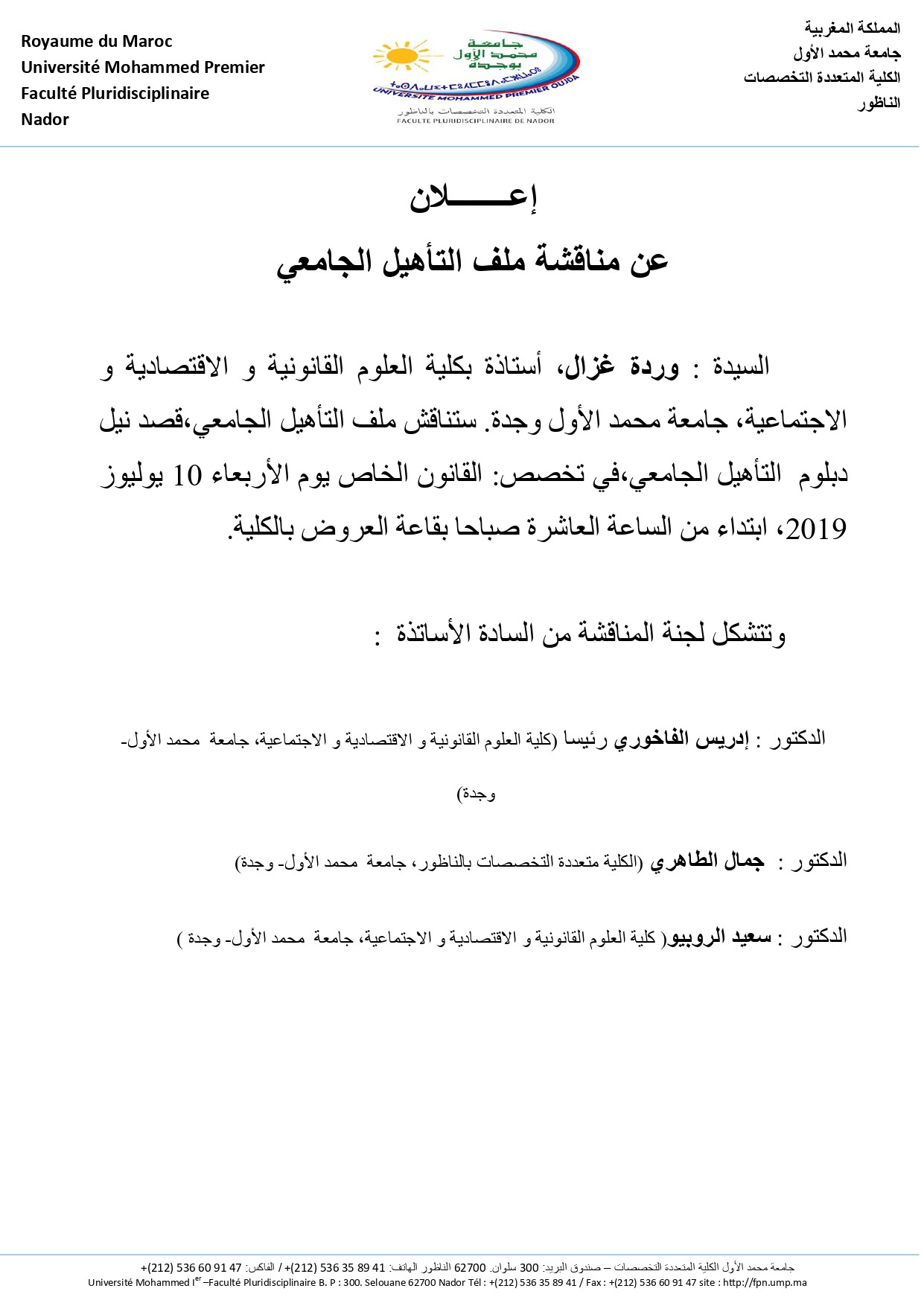 Date limite de réception des articles20 septembre 2019Soumission au comité scientifique et notification des articles10 octobre 2019Date limite de réception des versions corrigées des articles31 octobre 2019Date prévisionnelle de publicationdécembre 2019LivreNOM P. (année). Titre : compléments au titre. Lieu : Éditeur.Articles de revuesNom, A. (année), «Titre de l’article», Nom de la revue, vol. 24, n° 2, p. XX-XX.Articles publiés dans les actes de congrèsNom, A., Nom, B. (année), «Titre de l’article», Actes du XXe colloque de XXX, Ville, Pays, p. XXXX.Chapitres ou articles publiés dans des livresNom, A., Nom, B. (année), «Titre du chapitre ou de l’article», dans Nom, C. (dir.), Titre du livre, Éditeur, chap. 14, p. XX-XX.Documents électroniques Auteur (année), «Titre du document», http://adresse complète (consulté le jour/mois/année).